A.O.L. 4 LCHL 2012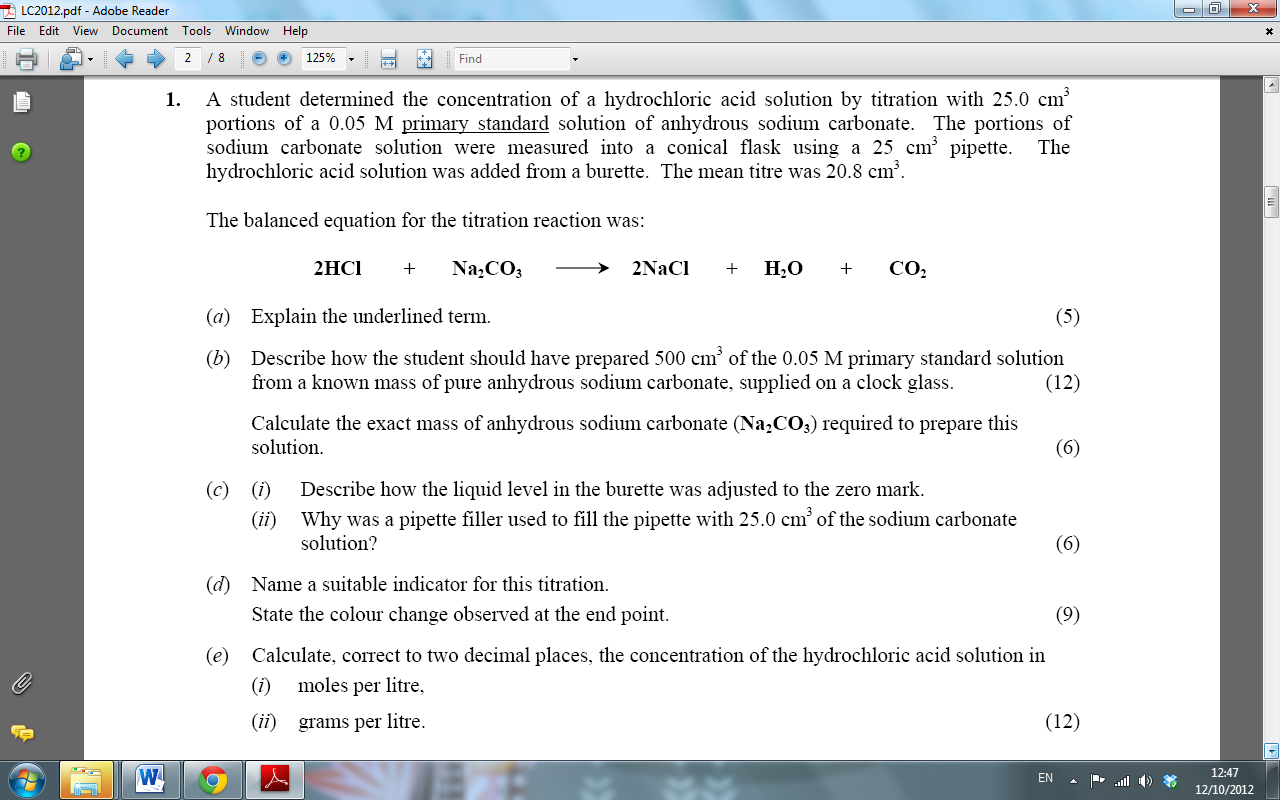 A.O.L. 4 LCHL 2012